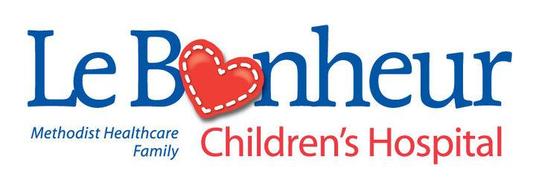 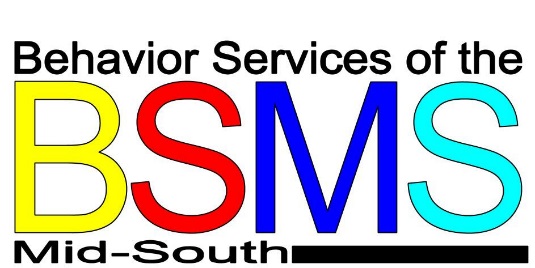 Speech and Language Development “The first 3 years of life, when the brain is developing and maturing, is the most intensive period for acquiring speech and language skills. These skills develop best in a world that is rich with sounds, sights, and consistent exposure to the speech and language of others. There appear to be critical periods for speech and language development in infants and young children when the brain is best able to absorb language. If these critical periods are allowed to pass without exposure to language, it will be more difficult to learn.” -National Institute on Deafness and Other Communication Disorders (NIDOCD)Speech and language development in children can be measured in important milestones that children should reach by certain ages.  It important for parents to know what ages their children should reach certain milestones by to be able to tell if your child may have a language or speech development problems.  Below are milestones children infant through six years old provided by Language Disorders (LD) Online: Birth to 1 Year Old:Recognizes nameSays 2-3 words besides "mama" and "dada"Imitates familiar wordsUnderstands simple instructionsRecognizes words as symbols for objects: Car - points to garage, cat – meowsBetween Age 1 – 2 yrs. Old:Understands "no"Uses 10 to 20 words, including namesCombines two words such as "daddy bye-bye"Waves good-bye and plays pat-a-cakeMakes the "sounds" of familiar animalsGives a toy when askedUses words such as "more" to make wants knownPoints to his or her toes, eyes, and noseBrings object from another room when askedBetween Age 2 – 3 yrs. Old: Identifies body partsCarries on 'conversation' with self and dollsAsks "what's that?" And "where's my?"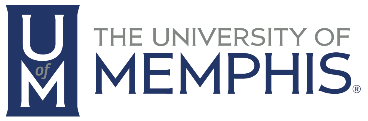 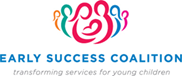 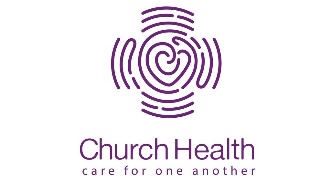 Uses 2-word negative phrases such as "no want".Forms some plurals by adding "s"; book, booksHas a 450 word vocabularyGives first name, holds up fingers to tell ageCombines nouns and verbs "mommy go"Understands simple time concepts: "last night", "tomorrow"Refers to self as "me" rather than by nameTries to get adult attention: "watch me"Likes to hear same story repeatedMay say "no" when means "yes"Talks to other children as well as adultsSolves problems by talking instead of hitting or cryingAnswers "where" questionsNames common pictures and thingsUses short sentences like "me want more" or "me want cookie"Matches 3-4 colors, knows big and littleBetween Age 3 – 4 yrs. Old:Can tell a storyHas a sentence length of 4-5 wordsHas a vocabulary of nearly 1000 wordsNames at least one colorUnderstands "yesterday," "summer", "lunchtime", "tonight", "little-big"Begins to obey requests like "put the block under the chair"Knows his or her last name, name of street on which he/she lives and several nursery rhymesBetween Age 4 – 5 yrs. Old:Has sentence length of 4-5 wordsUses past tense correctlyHas a vocabulary of nearly 1500 wordsPoints to colors red, blue, yellow and greenIdentifies triangles, circles and squaresUnderstands "In the morning" , "next", "noontime"Can speak of imaginary conditions such as "I hope"Asks many questions, asks "who?" And "why?"Between Age 5 – 6 yrs. Old:Has a sentence length of 5-6 wordsHas a vocabulary of around 2000 wordsDefines objects by their use (you eat with a fork) and can tell what objects are made ofKnows spatial relations like "on top", "behind", "far" and "near"Knows her addressIdentifies a penny, nickel and dimeKnows common opposites like "big/little"Understands "same" and "different"Counts ten objectsAsks questions for informationDistinguished left and right hand in herselfUses all types of sentences, for example "let's go to the store after we eat